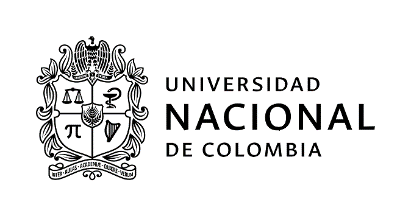 SOLICITUD PARA PARTICIPAR EN EL PROCESO DE SELECCIÓN DE ESTUDIANTE AUXILIAR PARA DEPENDENCIAS ADMINISTRATIVASPara participar en esta convocatoria certifico que actualmente y a la fecha no soy Monitor ni Becario de la Universidad Nacional de ColombiaEstoy interesado en participar en la convocatoria para la Dependencia o Proyecto: ____________________________________________________________________________________________________________________Código convocatoria: _____________Nombres y apellidos: _________________________________________________________________________Cédula: ______________________________Teléfono: _____________________________Correo electrónico institucional: ______________________________________________________Soy Estudiante de la Carrera: _________________________________________________________Facultad: _________________________		Sede: ____________________________Actualmente curso el ________semestre		PBM: ______________Mi promedio académico es de: ______		Pagué por concepto de matrícula: _____________Cursé línea de profundización:  SI (    )      NO (      )        Cuál(es)?:____________________________________________________________________________________________________________Carga Académica: (Asignaturas registradas): ____________________________________________Disponibilidad Horaria (total horas): _______________Conocimientos en el área de sistemas (software, lenguajes, herramientas): __________________________________________________________________________________________________________________________________________________________________________________________________________________________________________________________________________________________________________________________________________________________________________________________________________Conocimiento de otros idiomas que habla, lee y escribe de forma Regular, Bien o Muy Bien:Puedo aportar a la Universidad las siguientes competencias personales, académicas y administrativas:1._______________________________________________________________________________2._______________________________________________________________________________3._______________________________________________________________________________4._______________________________________________________________________________5._______________________________________________________________________________6._______________________________________________________________________________7._________________________________________________________________________________________________________________				___________________________Firma									FechaNOTA: La Universidad anulará la presente solicitud en caso de no ser verídica la información académicaNúmero de Convocatoria272272Fecha de diligenciamientoFecha de diligenciamientoFecha de diligenciamientoFecha de diligenciamiento0709092021Nombre de la convocatoria, proyecto o Proceso Apoyo general a las actividades de modificación y actualización de la plataforma MinasLapApoyo general a las actividades de modificación y actualización de la plataforma MinasLapApoyo general a las actividades de modificación y actualización de la plataforma MinasLapApoyo general a las actividades de modificación y actualización de la plataforma MinasLapApoyo general a las actividades de modificación y actualización de la plataforma MinasLapApoyo general a las actividades de modificación y actualización de la plataforma MinasLapApoyo general a las actividades de modificación y actualización de la plataforma MinasLapApoyo general a las actividades de modificación y actualización de la plataforma MinasLapApoyo general a las actividades de modificación y actualización de la plataforma MinasLapApoyo general a las actividades de modificación y actualización de la plataforma MinasLapNombre de la dependencia ÁREA CURRICULAR DE INGENIERÍA DE SISTEMAS E INFORMÁTICAÁREA CURRICULAR DE INGENIERÍA DE SISTEMAS E INFORMÁTICAÁREA CURRICULAR DE INGENIERÍA DE SISTEMAS E INFORMÁTICAÁREA CURRICULAR DE INGENIERÍA DE SISTEMAS E INFORMÁTICAÁREA CURRICULAR DE INGENIERÍA DE SISTEMAS E INFORMÁTICAÁREA CURRICULAR DE INGENIERÍA DE SISTEMAS E INFORMÁTICAÁREA CURRICULAR DE INGENIERÍA DE SISTEMAS E INFORMÁTICAÁREA CURRICULAR DE INGENIERÍA DE SISTEMAS E INFORMÁTICAÁREA CURRICULAR DE INGENIERÍA DE SISTEMAS E INFORMÁTICAÁREA CURRICULAR DE INGENIERÍA DE SISTEMAS E INFORMÁTICANombre del área (Opcional)Tipo de estudiantePregrado   Pregrado   Pregrado   Pregrado   Posgrado    Posgrado    Posgrado    Posgrado    Posgrado    Posgrado    Tipo de convocatoriaTipo de convocatoriaApoyoAcadémicoApoyo a proyectos investigación o extensiónApoyo a proyectos investigación o extensiónGestiónAdministrativaGestiónAdministrativaBienestar universitarioBienestar universitarioBienestar universitarioOtroOtroRequisitos generales(Acuerdo CSU 211/2015 Art. 2)a. Tener la calidad de estudiante de pregrado de la Universidad Nacional de Colombia. b. Tener un Promedio Aritmético Ponderado Acumulado - P.A.P.A. igual o superior a 3.5. c. No ostentar la calidad de monitor o becario de la Universidad Nacional de Colombia. Nota: El estudiante que se postule a la convocatoria, manifiesta conocer la normatividad relacionada con la convocatoria y autoriza a la universidad para realizar las verificaciones pertinentesa. Tener la calidad de estudiante de pregrado de la Universidad Nacional de Colombia. b. Tener un Promedio Aritmético Ponderado Acumulado - P.A.P.A. igual o superior a 3.5. c. No ostentar la calidad de monitor o becario de la Universidad Nacional de Colombia. Nota: El estudiante que se postule a la convocatoria, manifiesta conocer la normatividad relacionada con la convocatoria y autoriza a la universidad para realizar las verificaciones pertinentesa. Tener la calidad de estudiante de pregrado de la Universidad Nacional de Colombia. b. Tener un Promedio Aritmético Ponderado Acumulado - P.A.P.A. igual o superior a 3.5. c. No ostentar la calidad de monitor o becario de la Universidad Nacional de Colombia. Nota: El estudiante que se postule a la convocatoria, manifiesta conocer la normatividad relacionada con la convocatoria y autoriza a la universidad para realizar las verificaciones pertinentesa. Tener la calidad de estudiante de pregrado de la Universidad Nacional de Colombia. b. Tener un Promedio Aritmético Ponderado Acumulado - P.A.P.A. igual o superior a 3.5. c. No ostentar la calidad de monitor o becario de la Universidad Nacional de Colombia. Nota: El estudiante que se postule a la convocatoria, manifiesta conocer la normatividad relacionada con la convocatoria y autoriza a la universidad para realizar las verificaciones pertinentesa. Tener la calidad de estudiante de pregrado de la Universidad Nacional de Colombia. b. Tener un Promedio Aritmético Ponderado Acumulado - P.A.P.A. igual o superior a 3.5. c. No ostentar la calidad de monitor o becario de la Universidad Nacional de Colombia. Nota: El estudiante que se postule a la convocatoria, manifiesta conocer la normatividad relacionada con la convocatoria y autoriza a la universidad para realizar las verificaciones pertinentesa. Tener la calidad de estudiante de pregrado de la Universidad Nacional de Colombia. b. Tener un Promedio Aritmético Ponderado Acumulado - P.A.P.A. igual o superior a 3.5. c. No ostentar la calidad de monitor o becario de la Universidad Nacional de Colombia. Nota: El estudiante que se postule a la convocatoria, manifiesta conocer la normatividad relacionada con la convocatoria y autoriza a la universidad para realizar las verificaciones pertinentesa. Tener la calidad de estudiante de pregrado de la Universidad Nacional de Colombia. b. Tener un Promedio Aritmético Ponderado Acumulado - P.A.P.A. igual o superior a 3.5. c. No ostentar la calidad de monitor o becario de la Universidad Nacional de Colombia. Nota: El estudiante que se postule a la convocatoria, manifiesta conocer la normatividad relacionada con la convocatoria y autoriza a la universidad para realizar las verificaciones pertinentesa. Tener la calidad de estudiante de pregrado de la Universidad Nacional de Colombia. b. Tener un Promedio Aritmético Ponderado Acumulado - P.A.P.A. igual o superior a 3.5. c. No ostentar la calidad de monitor o becario de la Universidad Nacional de Colombia. Nota: El estudiante que se postule a la convocatoria, manifiesta conocer la normatividad relacionada con la convocatoria y autoriza a la universidad para realizar las verificaciones pertinentesa. Tener la calidad de estudiante de pregrado de la Universidad Nacional de Colombia. b. Tener un Promedio Aritmético Ponderado Acumulado - P.A.P.A. igual o superior a 3.5. c. No ostentar la calidad de monitor o becario de la Universidad Nacional de Colombia. Nota: El estudiante que se postule a la convocatoria, manifiesta conocer la normatividad relacionada con la convocatoria y autoriza a la universidad para realizar las verificaciones pertinentesa. Tener la calidad de estudiante de pregrado de la Universidad Nacional de Colombia. b. Tener un Promedio Aritmético Ponderado Acumulado - P.A.P.A. igual o superior a 3.5. c. No ostentar la calidad de monitor o becario de la Universidad Nacional de Colombia. Nota: El estudiante que se postule a la convocatoria, manifiesta conocer la normatividad relacionada con la convocatoria y autoriza a la universidad para realizar las verificaciones pertinentesNo. de estudiantes a vincular1111111111Perfil requeridoÁrea de formación o programa curricular:  Estudiante de pregrado Área de formación o programa curricular:  Estudiante de pregrado Área de formación o programa curricular:  Estudiante de pregrado Área de formación o programa curricular:  Estudiante de pregrado Área de formación o programa curricular:  Estudiante de pregrado Área de formación o programa curricular:  Estudiante de pregrado Área de formación o programa curricular:  Estudiante de pregrado Área de formación o programa curricular:  Estudiante de pregrado Área de formación o programa curricular:  Estudiante de pregrado Área de formación o programa curricular:  Estudiante de pregrado Perfil requeridoConocimiento, experiencia o participación previa en las actividades relacionadas con la convocatoria.  N/A Conocimiento, experiencia o participación previa en las actividades relacionadas con la convocatoria.  N/A Conocimiento, experiencia o participación previa en las actividades relacionadas con la convocatoria.  N/A Conocimiento, experiencia o participación previa en las actividades relacionadas con la convocatoria.  N/A Conocimiento, experiencia o participación previa en las actividades relacionadas con la convocatoria.  N/A Conocimiento, experiencia o participación previa en las actividades relacionadas con la convocatoria.  N/A Conocimiento, experiencia o participación previa en las actividades relacionadas con la convocatoria.  N/A Conocimiento, experiencia o participación previa en las actividades relacionadas con la convocatoria.  N/A Conocimiento, experiencia o participación previa en las actividades relacionadas con la convocatoria.  N/A Conocimiento, experiencia o participación previa en las actividades relacionadas con la convocatoria.  N/A Perfil requeridoPorcentaje de avance en el plan de estudios: No se requiere un nivel académico específicoPorcentaje de avance en el plan de estudios: No se requiere un nivel académico específicoPorcentaje de avance en el plan de estudios: No se requiere un nivel académico específicoPorcentaje de avance en el plan de estudios: No se requiere un nivel académico específicoPorcentaje de avance en el plan de estudios: No se requiere un nivel académico específicoPorcentaje de avance en el plan de estudios: No se requiere un nivel académico específicoPorcentaje de avance en el plan de estudios: No se requiere un nivel académico específicoPorcentaje de avance en el plan de estudios: No se requiere un nivel académico específicoPorcentaje de avance en el plan de estudios: No se requiere un nivel académico específicoPorcentaje de avance en el plan de estudios: No se requiere un nivel académico específicoPerfil requeridoConocimientos específicos que se exigen  Programación web (html, javascript, HTTP)Manejo de Linux desde consola (partición de disco, instalación de paquetes, servidores web, permisos)Conocimientos específicos que se exigen  Programación web (html, javascript, HTTP)Manejo de Linux desde consola (partición de disco, instalación de paquetes, servidores web, permisos)Conocimientos específicos que se exigen  Programación web (html, javascript, HTTP)Manejo de Linux desde consola (partición de disco, instalación de paquetes, servidores web, permisos)Conocimientos específicos que se exigen  Programación web (html, javascript, HTTP)Manejo de Linux desde consola (partición de disco, instalación de paquetes, servidores web, permisos)Conocimientos específicos que se exigen  Programación web (html, javascript, HTTP)Manejo de Linux desde consola (partición de disco, instalación de paquetes, servidores web, permisos)Conocimientos específicos que se exigen  Programación web (html, javascript, HTTP)Manejo de Linux desde consola (partición de disco, instalación de paquetes, servidores web, permisos)Conocimientos específicos que se exigen  Programación web (html, javascript, HTTP)Manejo de Linux desde consola (partición de disco, instalación de paquetes, servidores web, permisos)Conocimientos específicos que se exigen  Programación web (html, javascript, HTTP)Manejo de Linux desde consola (partición de disco, instalación de paquetes, servidores web, permisos)Conocimientos específicos que se exigen  Programación web (html, javascript, HTTP)Manejo de Linux desde consola (partición de disco, instalación de paquetes, servidores web, permisos)Conocimientos específicos que se exigen  Programación web (html, javascript, HTTP)Manejo de Linux desde consola (partición de disco, instalación de paquetes, servidores web, permisos)Perfil requeridoConocimientos opcionales: Manejo de Git Programación en php OWASP top ten Google Cloud Platform Manejo de servidores en la nube (ej. AWS, Azure, Google Cloud y similares).Conocimientos opcionales: Manejo de Git Programación en php OWASP top ten Google Cloud Platform Manejo de servidores en la nube (ej. AWS, Azure, Google Cloud y similares).Conocimientos opcionales: Manejo de Git Programación en php OWASP top ten Google Cloud Platform Manejo de servidores en la nube (ej. AWS, Azure, Google Cloud y similares).Conocimientos opcionales: Manejo de Git Programación en php OWASP top ten Google Cloud Platform Manejo de servidores en la nube (ej. AWS, Azure, Google Cloud y similares).Conocimientos opcionales: Manejo de Git Programación en php OWASP top ten Google Cloud Platform Manejo de servidores en la nube (ej. AWS, Azure, Google Cloud y similares).Conocimientos opcionales: Manejo de Git Programación en php OWASP top ten Google Cloud Platform Manejo de servidores en la nube (ej. AWS, Azure, Google Cloud y similares).Conocimientos opcionales: Manejo de Git Programación en php OWASP top ten Google Cloud Platform Manejo de servidores en la nube (ej. AWS, Azure, Google Cloud y similares).Conocimientos opcionales: Manejo de Git Programación en php OWASP top ten Google Cloud Platform Manejo de servidores en la nube (ej. AWS, Azure, Google Cloud y similares).Conocimientos opcionales: Manejo de Git Programación en php OWASP top ten Google Cloud Platform Manejo de servidores en la nube (ej. AWS, Azure, Google Cloud y similares).Conocimientos opcionales: Manejo de Git Programación en php OWASP top ten Google Cloud Platform Manejo de servidores en la nube (ej. AWS, Azure, Google Cloud y similares).Anexar certificados, si los tiene, de la formación y la experiencia en:Configuración de servidores de Moodle que montaron en el cloud (indicar sistema operativo, características del hardware).Manejo de base de datos servidores cloud (lenguaje y características técnicas)Gestión de protocolos de comunicación Moodle y sus base de datos en un cloudAnexar certificados, si los tiene, de la formación y la experiencia en:Configuración de servidores de Moodle que montaron en el cloud (indicar sistema operativo, características del hardware).Manejo de base de datos servidores cloud (lenguaje y características técnicas)Gestión de protocolos de comunicación Moodle y sus base de datos en un cloudAnexar certificados, si los tiene, de la formación y la experiencia en:Configuración de servidores de Moodle que montaron en el cloud (indicar sistema operativo, características del hardware).Manejo de base de datos servidores cloud (lenguaje y características técnicas)Gestión de protocolos de comunicación Moodle y sus base de datos en un cloudAnexar certificados, si los tiene, de la formación y la experiencia en:Configuración de servidores de Moodle que montaron en el cloud (indicar sistema operativo, características del hardware).Manejo de base de datos servidores cloud (lenguaje y características técnicas)Gestión de protocolos de comunicación Moodle y sus base de datos en un cloudAnexar certificados, si los tiene, de la formación y la experiencia en:Configuración de servidores de Moodle que montaron en el cloud (indicar sistema operativo, características del hardware).Manejo de base de datos servidores cloud (lenguaje y características técnicas)Gestión de protocolos de comunicación Moodle y sus base de datos en un cloudAnexar certificados, si los tiene, de la formación y la experiencia en:Configuración de servidores de Moodle que montaron en el cloud (indicar sistema operativo, características del hardware).Manejo de base de datos servidores cloud (lenguaje y características técnicas)Gestión de protocolos de comunicación Moodle y sus base de datos en un cloudAnexar certificados, si los tiene, de la formación y la experiencia en:Configuración de servidores de Moodle que montaron en el cloud (indicar sistema operativo, características del hardware).Manejo de base de datos servidores cloud (lenguaje y características técnicas)Gestión de protocolos de comunicación Moodle y sus base de datos en un cloudAnexar certificados, si los tiene, de la formación y la experiencia en:Configuración de servidores de Moodle que montaron en el cloud (indicar sistema operativo, características del hardware).Manejo de base de datos servidores cloud (lenguaje y características técnicas)Gestión de protocolos de comunicación Moodle y sus base de datos en un cloudAnexar certificados, si los tiene, de la formación y la experiencia en:Configuración de servidores de Moodle que montaron en el cloud (indicar sistema operativo, características del hardware).Manejo de base de datos servidores cloud (lenguaje y características técnicas)Gestión de protocolos de comunicación Moodle y sus base de datos en un cloudAnexar certificados, si los tiene, de la formación y la experiencia en:Configuración de servidores de Moodle que montaron en el cloud (indicar sistema operativo, características del hardware).Manejo de base de datos servidores cloud (lenguaje y características técnicas)Gestión de protocolos de comunicación Moodle y sus base de datos en un cloudActividades a desarrollarModificación y actualización de servidores.Modificación y actualización de servidores.Modificación y actualización de servidores.Modificación y actualización de servidores.Modificación y actualización de servidores.Modificación y actualización de servidores.Modificación y actualización de servidores.Modificación y actualización de servidores.Modificación y actualización de servidores.Modificación y actualización de servidores.Actividades a desarrollarActualización de la información de cada uno de los cursos que estén dentro de la plataforma.Actualización de la información de cada uno de los cursos que estén dentro de la plataforma.Actualización de la información de cada uno de los cursos que estén dentro de la plataforma.Actualización de la información de cada uno de los cursos que estén dentro de la plataforma.Actualización de la información de cada uno de los cursos que estén dentro de la plataforma.Actualización de la información de cada uno de los cursos que estén dentro de la plataforma.Actualización de la información de cada uno de los cursos que estén dentro de la plataforma.Actualización de la información de cada uno de los cursos que estén dentro de la plataforma.Actualización de la información de cada uno de los cursos que estén dentro de la plataforma.Actualización de la información de cada uno de los cursos que estén dentro de la plataforma.Realización de pruebas diagnósticos del funcionamiento de la plataforma 24/7Realización de pruebas diagnósticos del funcionamiento de la plataforma 24/7Realización de pruebas diagnósticos del funcionamiento de la plataforma 24/7Realización de pruebas diagnósticos del funcionamiento de la plataforma 24/7Realización de pruebas diagnósticos del funcionamiento de la plataforma 24/7Realización de pruebas diagnósticos del funcionamiento de la plataforma 24/7Realización de pruebas diagnósticos del funcionamiento de la plataforma 24/7Realización de pruebas diagnósticos del funcionamiento de la plataforma 24/7Realización de pruebas diagnósticos del funcionamiento de la plataforma 24/7Realización de pruebas diagnósticos del funcionamiento de la plataforma 24/7Disponibilidad de tiempo requeridaH/semana (Durante el semestre académico el máximo es de 20 horas semanales. Durante el período intersemestral el máximo es de 40 horas semanales): 20 horas semanales.H/semana (Durante el semestre académico el máximo es de 20 horas semanales. Durante el período intersemestral el máximo es de 40 horas semanales): 20 horas semanales.H/semana (Durante el semestre académico el máximo es de 20 horas semanales. Durante el período intersemestral el máximo es de 40 horas semanales): 20 horas semanales.H/semana (Durante el semestre académico el máximo es de 20 horas semanales. Durante el período intersemestral el máximo es de 40 horas semanales): 20 horas semanales.H/semana (Durante el semestre académico el máximo es de 20 horas semanales. Durante el período intersemestral el máximo es de 40 horas semanales): 20 horas semanales.H/semana (Durante el semestre académico el máximo es de 20 horas semanales. Durante el período intersemestral el máximo es de 40 horas semanales): 20 horas semanales.H/semana (Durante el semestre académico el máximo es de 20 horas semanales. Durante el período intersemestral el máximo es de 40 horas semanales): 20 horas semanales.H/semana (Durante el semestre académico el máximo es de 20 horas semanales. Durante el período intersemestral el máximo es de 40 horas semanales): 20 horas semanales.H/semana (Durante el semestre académico el máximo es de 20 horas semanales. Durante el período intersemestral el máximo es de 40 horas semanales): 20 horas semanales.H/semana (Durante el semestre académico el máximo es de 20 horas semanales. Durante el período intersemestral el máximo es de 40 horas semanales): 20 horas semanales.Estímulo económico mensual$/mes (Hasta dos (2) salarios mínimos mensuales legales vigentes para estudiantes de pregrado, y hasta tres (3) salarios mínimos mensuales legales vigentes para estudiantes de postgrado.): 1 SMLV$/mes (Hasta dos (2) salarios mínimos mensuales legales vigentes para estudiantes de pregrado, y hasta tres (3) salarios mínimos mensuales legales vigentes para estudiantes de postgrado.): 1 SMLV$/mes (Hasta dos (2) salarios mínimos mensuales legales vigentes para estudiantes de pregrado, y hasta tres (3) salarios mínimos mensuales legales vigentes para estudiantes de postgrado.): 1 SMLV$/mes (Hasta dos (2) salarios mínimos mensuales legales vigentes para estudiantes de pregrado, y hasta tres (3) salarios mínimos mensuales legales vigentes para estudiantes de postgrado.): 1 SMLV$/mes (Hasta dos (2) salarios mínimos mensuales legales vigentes para estudiantes de pregrado, y hasta tres (3) salarios mínimos mensuales legales vigentes para estudiantes de postgrado.): 1 SMLV$/mes (Hasta dos (2) salarios mínimos mensuales legales vigentes para estudiantes de pregrado, y hasta tres (3) salarios mínimos mensuales legales vigentes para estudiantes de postgrado.): 1 SMLV$/mes (Hasta dos (2) salarios mínimos mensuales legales vigentes para estudiantes de pregrado, y hasta tres (3) salarios mínimos mensuales legales vigentes para estudiantes de postgrado.): 1 SMLV$/mes (Hasta dos (2) salarios mínimos mensuales legales vigentes para estudiantes de pregrado, y hasta tres (3) salarios mínimos mensuales legales vigentes para estudiantes de postgrado.): 1 SMLV$/mes (Hasta dos (2) salarios mínimos mensuales legales vigentes para estudiantes de pregrado, y hasta tres (3) salarios mínimos mensuales legales vigentes para estudiantes de postgrado.): 1 SMLV$/mes (Hasta dos (2) salarios mínimos mensuales legales vigentes para estudiantes de pregrado, y hasta tres (3) salarios mínimos mensuales legales vigentes para estudiantes de postgrado.): 1 SMLVDuración de la vinculación150 días. A partir del 20 de septiembre de 2021150 días. A partir del 20 de septiembre de 2021150 días. A partir del 20 de septiembre de 2021150 días. A partir del 20 de septiembre de 2021150 días. A partir del 20 de septiembre de 2021150 días. A partir del 20 de septiembre de 2021150 días. A partir del 20 de septiembre de 2021150 días. A partir del 20 de septiembre de 2021150 días. A partir del 20 de septiembre de 2021150 días. A partir del 20 de septiembre de 2021Términos para la presentación de documentos y selecciónCorreo electrónico o dirección donde se deben presentar los documentos y criterios de selección: Vía electrónica acsei_med@unal.edu.co con el asunto: Convocatoria Estudiante Pre- MinasLapCorreo electrónico o dirección donde se deben presentar los documentos y criterios de selección: Vía electrónica acsei_med@unal.edu.co con el asunto: Convocatoria Estudiante Pre- MinasLapCorreo electrónico o dirección donde se deben presentar los documentos y criterios de selección: Vía electrónica acsei_med@unal.edu.co con el asunto: Convocatoria Estudiante Pre- MinasLapCorreo electrónico o dirección donde se deben presentar los documentos y criterios de selección: Vía electrónica acsei_med@unal.edu.co con el asunto: Convocatoria Estudiante Pre- MinasLapCorreo electrónico o dirección donde se deben presentar los documentos y criterios de selección: Vía electrónica acsei_med@unal.edu.co con el asunto: Convocatoria Estudiante Pre- MinasLapCorreo electrónico o dirección donde se deben presentar los documentos y criterios de selección: Vía electrónica acsei_med@unal.edu.co con el asunto: Convocatoria Estudiante Pre- MinasLapCorreo electrónico o dirección donde se deben presentar los documentos y criterios de selección: Vía electrónica acsei_med@unal.edu.co con el asunto: Convocatoria Estudiante Pre- MinasLapCorreo electrónico o dirección donde se deben presentar los documentos y criterios de selección: Vía electrónica acsei_med@unal.edu.co con el asunto: Convocatoria Estudiante Pre- MinasLapCorreo electrónico o dirección donde se deben presentar los documentos y criterios de selección: Vía electrónica acsei_med@unal.edu.co con el asunto: Convocatoria Estudiante Pre- MinasLapCorreo electrónico o dirección donde se deben presentar los documentos y criterios de selección: Vía electrónica acsei_med@unal.edu.co con el asunto: Convocatoria Estudiante Pre- MinasLapFecha de cierre de la convocatoriaLa calidad de Estudiante Auxiliar se podrá ostentar durante el término de permanencia en el programa curricular. Para una misma convocatoria se podrá estar vinculado hasta por 1 año, prorrogable por un periodo igual al inicialmente vinculado.: Hasta el 13 de septiembre a las 4:00 pm.La calidad de Estudiante Auxiliar se podrá ostentar durante el término de permanencia en el programa curricular. Para una misma convocatoria se podrá estar vinculado hasta por 1 año, prorrogable por un periodo igual al inicialmente vinculado.: Hasta el 13 de septiembre a las 4:00 pm.La calidad de Estudiante Auxiliar se podrá ostentar durante el término de permanencia en el programa curricular. Para una misma convocatoria se podrá estar vinculado hasta por 1 año, prorrogable por un periodo igual al inicialmente vinculado.: Hasta el 13 de septiembre a las 4:00 pm.La calidad de Estudiante Auxiliar se podrá ostentar durante el término de permanencia en el programa curricular. Para una misma convocatoria se podrá estar vinculado hasta por 1 año, prorrogable por un periodo igual al inicialmente vinculado.: Hasta el 13 de septiembre a las 4:00 pm.La calidad de Estudiante Auxiliar se podrá ostentar durante el término de permanencia en el programa curricular. Para una misma convocatoria se podrá estar vinculado hasta por 1 año, prorrogable por un periodo igual al inicialmente vinculado.: Hasta el 13 de septiembre a las 4:00 pm.La calidad de Estudiante Auxiliar se podrá ostentar durante el término de permanencia en el programa curricular. Para una misma convocatoria se podrá estar vinculado hasta por 1 año, prorrogable por un periodo igual al inicialmente vinculado.: Hasta el 13 de septiembre a las 4:00 pm.La calidad de Estudiante Auxiliar se podrá ostentar durante el término de permanencia en el programa curricular. Para una misma convocatoria se podrá estar vinculado hasta por 1 año, prorrogable por un periodo igual al inicialmente vinculado.: Hasta el 13 de septiembre a las 4:00 pm.La calidad de Estudiante Auxiliar se podrá ostentar durante el término de permanencia en el programa curricular. Para una misma convocatoria se podrá estar vinculado hasta por 1 año, prorrogable por un periodo igual al inicialmente vinculado.: Hasta el 13 de septiembre a las 4:00 pm.La calidad de Estudiante Auxiliar se podrá ostentar durante el término de permanencia en el programa curricular. Para una misma convocatoria se podrá estar vinculado hasta por 1 año, prorrogable por un periodo igual al inicialmente vinculado.: Hasta el 13 de septiembre a las 4:00 pm.La calidad de Estudiante Auxiliar se podrá ostentar durante el término de permanencia en el programa curricular. Para una misma convocatoria se podrá estar vinculado hasta por 1 año, prorrogable por un periodo igual al inicialmente vinculado.: Hasta el 13 de septiembre a las 4:00 pm.Documentos ObligatoriosFormato de solicitud del estudiante (ver documento anexo)Fotocopia de la cédula de ciudadaníaCertificado de matrícula (descargado del SIA: si presenta inconvenientes tomar el pantallazo junto con el horario con usuario y fecha)Horario de clases (se evidencie usuario y fecha)Certificado de notas (si es de segundo semestre en adelante)Historia Académica del SIA. (Pantallazo donde se evidencie % de avance y el P.A.P.A., en ocasiones es diferente al del certificado de notas)Formato de solicitud del estudiante (ver documento anexo)Fotocopia de la cédula de ciudadaníaCertificado de matrícula (descargado del SIA: si presenta inconvenientes tomar el pantallazo junto con el horario con usuario y fecha)Horario de clases (se evidencie usuario y fecha)Certificado de notas (si es de segundo semestre en adelante)Historia Académica del SIA. (Pantallazo donde se evidencie % de avance y el P.A.P.A., en ocasiones es diferente al del certificado de notas)Formato de solicitud del estudiante (ver documento anexo)Fotocopia de la cédula de ciudadaníaCertificado de matrícula (descargado del SIA: si presenta inconvenientes tomar el pantallazo junto con el horario con usuario y fecha)Horario de clases (se evidencie usuario y fecha)Certificado de notas (si es de segundo semestre en adelante)Historia Académica del SIA. (Pantallazo donde se evidencie % de avance y el P.A.P.A., en ocasiones es diferente al del certificado de notas)Formato de solicitud del estudiante (ver documento anexo)Fotocopia de la cédula de ciudadaníaCertificado de matrícula (descargado del SIA: si presenta inconvenientes tomar el pantallazo junto con el horario con usuario y fecha)Horario de clases (se evidencie usuario y fecha)Certificado de notas (si es de segundo semestre en adelante)Historia Académica del SIA. (Pantallazo donde se evidencie % de avance y el P.A.P.A., en ocasiones es diferente al del certificado de notas)Formato de solicitud del estudiante (ver documento anexo)Fotocopia de la cédula de ciudadaníaCertificado de matrícula (descargado del SIA: si presenta inconvenientes tomar el pantallazo junto con el horario con usuario y fecha)Horario de clases (se evidencie usuario y fecha)Certificado de notas (si es de segundo semestre en adelante)Historia Académica del SIA. (Pantallazo donde se evidencie % de avance y el P.A.P.A., en ocasiones es diferente al del certificado de notas)Formato de solicitud del estudiante (ver documento anexo)Fotocopia de la cédula de ciudadaníaCertificado de matrícula (descargado del SIA: si presenta inconvenientes tomar el pantallazo junto con el horario con usuario y fecha)Horario de clases (se evidencie usuario y fecha)Certificado de notas (si es de segundo semestre en adelante)Historia Académica del SIA. (Pantallazo donde se evidencie % de avance y el P.A.P.A., en ocasiones es diferente al del certificado de notas)Formato de solicitud del estudiante (ver documento anexo)Fotocopia de la cédula de ciudadaníaCertificado de matrícula (descargado del SIA: si presenta inconvenientes tomar el pantallazo junto con el horario con usuario y fecha)Horario de clases (se evidencie usuario y fecha)Certificado de notas (si es de segundo semestre en adelante)Historia Académica del SIA. (Pantallazo donde se evidencie % de avance y el P.A.P.A., en ocasiones es diferente al del certificado de notas)Formato de solicitud del estudiante (ver documento anexo)Fotocopia de la cédula de ciudadaníaCertificado de matrícula (descargado del SIA: si presenta inconvenientes tomar el pantallazo junto con el horario con usuario y fecha)Horario de clases (se evidencie usuario y fecha)Certificado de notas (si es de segundo semestre en adelante)Historia Académica del SIA. (Pantallazo donde se evidencie % de avance y el P.A.P.A., en ocasiones es diferente al del certificado de notas)Formato de solicitud del estudiante (ver documento anexo)Fotocopia de la cédula de ciudadaníaCertificado de matrícula (descargado del SIA: si presenta inconvenientes tomar el pantallazo junto con el horario con usuario y fecha)Horario de clases (se evidencie usuario y fecha)Certificado de notas (si es de segundo semestre en adelante)Historia Académica del SIA. (Pantallazo donde se evidencie % de avance y el P.A.P.A., en ocasiones es diferente al del certificado de notas)Formato de solicitud del estudiante (ver documento anexo)Fotocopia de la cédula de ciudadaníaCertificado de matrícula (descargado del SIA: si presenta inconvenientes tomar el pantallazo junto con el horario con usuario y fecha)Horario de clases (se evidencie usuario y fecha)Certificado de notas (si es de segundo semestre en adelante)Historia Académica del SIA. (Pantallazo donde se evidencie % de avance y el P.A.P.A., en ocasiones es diferente al del certificado de notas)Documentos opcionales (no pueden ser modificatorios)En caso de ser seleccionado deberá presentar la siguiente documentación:Certificado de afiliación a salud con vigencia no superior a 30 días (Estado: ACTIVO, AFILIADO) (Sirve en calidad de: Beneficiario, Independiente, SISBEN)Diligenciar encuesta de morbilidad disponible en el enlace https://docs.google.com/forms/d/e/1FAIpQLScVMTa3JPbTI1VFg7WWg9fofdIkBv9In6Alui57Ti2XYX0Vzw/viewform y adjuntar soporte de diligenciamiento donde se evidencie el correo del usuario en el cuerpo del correo recibido.En caso de ser seleccionado deberá presentar la siguiente documentación:Certificado de afiliación a salud con vigencia no superior a 30 días (Estado: ACTIVO, AFILIADO) (Sirve en calidad de: Beneficiario, Independiente, SISBEN)Diligenciar encuesta de morbilidad disponible en el enlace https://docs.google.com/forms/d/e/1FAIpQLScVMTa3JPbTI1VFg7WWg9fofdIkBv9In6Alui57Ti2XYX0Vzw/viewform y adjuntar soporte de diligenciamiento donde se evidencie el correo del usuario en el cuerpo del correo recibido.En caso de ser seleccionado deberá presentar la siguiente documentación:Certificado de afiliación a salud con vigencia no superior a 30 días (Estado: ACTIVO, AFILIADO) (Sirve en calidad de: Beneficiario, Independiente, SISBEN)Diligenciar encuesta de morbilidad disponible en el enlace https://docs.google.com/forms/d/e/1FAIpQLScVMTa3JPbTI1VFg7WWg9fofdIkBv9In6Alui57Ti2XYX0Vzw/viewform y adjuntar soporte de diligenciamiento donde se evidencie el correo del usuario en el cuerpo del correo recibido.En caso de ser seleccionado deberá presentar la siguiente documentación:Certificado de afiliación a salud con vigencia no superior a 30 días (Estado: ACTIVO, AFILIADO) (Sirve en calidad de: Beneficiario, Independiente, SISBEN)Diligenciar encuesta de morbilidad disponible en el enlace https://docs.google.com/forms/d/e/1FAIpQLScVMTa3JPbTI1VFg7WWg9fofdIkBv9In6Alui57Ti2XYX0Vzw/viewform y adjuntar soporte de diligenciamiento donde se evidencie el correo del usuario en el cuerpo del correo recibido.En caso de ser seleccionado deberá presentar la siguiente documentación:Certificado de afiliación a salud con vigencia no superior a 30 días (Estado: ACTIVO, AFILIADO) (Sirve en calidad de: Beneficiario, Independiente, SISBEN)Diligenciar encuesta de morbilidad disponible en el enlace https://docs.google.com/forms/d/e/1FAIpQLScVMTa3JPbTI1VFg7WWg9fofdIkBv9In6Alui57Ti2XYX0Vzw/viewform y adjuntar soporte de diligenciamiento donde se evidencie el correo del usuario en el cuerpo del correo recibido.En caso de ser seleccionado deberá presentar la siguiente documentación:Certificado de afiliación a salud con vigencia no superior a 30 días (Estado: ACTIVO, AFILIADO) (Sirve en calidad de: Beneficiario, Independiente, SISBEN)Diligenciar encuesta de morbilidad disponible en el enlace https://docs.google.com/forms/d/e/1FAIpQLScVMTa3JPbTI1VFg7WWg9fofdIkBv9In6Alui57Ti2XYX0Vzw/viewform y adjuntar soporte de diligenciamiento donde se evidencie el correo del usuario en el cuerpo del correo recibido.En caso de ser seleccionado deberá presentar la siguiente documentación:Certificado de afiliación a salud con vigencia no superior a 30 días (Estado: ACTIVO, AFILIADO) (Sirve en calidad de: Beneficiario, Independiente, SISBEN)Diligenciar encuesta de morbilidad disponible en el enlace https://docs.google.com/forms/d/e/1FAIpQLScVMTa3JPbTI1VFg7WWg9fofdIkBv9In6Alui57Ti2XYX0Vzw/viewform y adjuntar soporte de diligenciamiento donde se evidencie el correo del usuario en el cuerpo del correo recibido.En caso de ser seleccionado deberá presentar la siguiente documentación:Certificado de afiliación a salud con vigencia no superior a 30 días (Estado: ACTIVO, AFILIADO) (Sirve en calidad de: Beneficiario, Independiente, SISBEN)Diligenciar encuesta de morbilidad disponible en el enlace https://docs.google.com/forms/d/e/1FAIpQLScVMTa3JPbTI1VFg7WWg9fofdIkBv9In6Alui57Ti2XYX0Vzw/viewform y adjuntar soporte de diligenciamiento donde se evidencie el correo del usuario en el cuerpo del correo recibido.En caso de ser seleccionado deberá presentar la siguiente documentación:Certificado de afiliación a salud con vigencia no superior a 30 días (Estado: ACTIVO, AFILIADO) (Sirve en calidad de: Beneficiario, Independiente, SISBEN)Diligenciar encuesta de morbilidad disponible en el enlace https://docs.google.com/forms/d/e/1FAIpQLScVMTa3JPbTI1VFg7WWg9fofdIkBv9In6Alui57Ti2XYX0Vzw/viewform y adjuntar soporte de diligenciamiento donde se evidencie el correo del usuario en el cuerpo del correo recibido.En caso de ser seleccionado deberá presentar la siguiente documentación:Certificado de afiliación a salud con vigencia no superior a 30 días (Estado: ACTIVO, AFILIADO) (Sirve en calidad de: Beneficiario, Independiente, SISBEN)Diligenciar encuesta de morbilidad disponible en el enlace https://docs.google.com/forms/d/e/1FAIpQLScVMTa3JPbTI1VFg7WWg9fofdIkBv9In6Alui57Ti2XYX0Vzw/viewform y adjuntar soporte de diligenciamiento donde se evidencie el correo del usuario en el cuerpo del correo recibido.Criterios de evaluaciónCumplir con todos los requisitos exigidos en la convocatoriaEntrevista NOTA: En caso de empate, se seleccionará o privilegiará a los estudiantes que demuestren experiencia relacionada con las actividades a desarrollar que se validará en la entrevista. Cumplir con todos los requisitos exigidos en la convocatoriaEntrevista NOTA: En caso de empate, se seleccionará o privilegiará a los estudiantes que demuestren experiencia relacionada con las actividades a desarrollar que se validará en la entrevista. Cumplir con todos los requisitos exigidos en la convocatoriaEntrevista NOTA: En caso de empate, se seleccionará o privilegiará a los estudiantes que demuestren experiencia relacionada con las actividades a desarrollar que se validará en la entrevista. Cumplir con todos los requisitos exigidos en la convocatoriaEntrevista NOTA: En caso de empate, se seleccionará o privilegiará a los estudiantes que demuestren experiencia relacionada con las actividades a desarrollar que se validará en la entrevista. Cumplir con todos los requisitos exigidos en la convocatoriaEntrevista NOTA: En caso de empate, se seleccionará o privilegiará a los estudiantes que demuestren experiencia relacionada con las actividades a desarrollar que se validará en la entrevista. Cumplir con todos los requisitos exigidos en la convocatoriaEntrevista NOTA: En caso de empate, se seleccionará o privilegiará a los estudiantes que demuestren experiencia relacionada con las actividades a desarrollar que se validará en la entrevista. Cumplir con todos los requisitos exigidos en la convocatoriaEntrevista NOTA: En caso de empate, se seleccionará o privilegiará a los estudiantes que demuestren experiencia relacionada con las actividades a desarrollar que se validará en la entrevista. Cumplir con todos los requisitos exigidos en la convocatoriaEntrevista NOTA: En caso de empate, se seleccionará o privilegiará a los estudiantes que demuestren experiencia relacionada con las actividades a desarrollar que se validará en la entrevista. Cumplir con todos los requisitos exigidos en la convocatoriaEntrevista NOTA: En caso de empate, se seleccionará o privilegiará a los estudiantes que demuestren experiencia relacionada con las actividades a desarrollar que se validará en la entrevista. Cumplir con todos los requisitos exigidos en la convocatoriaEntrevista NOTA: En caso de empate, se seleccionará o privilegiará a los estudiantes que demuestren experiencia relacionada con las actividades a desarrollar que se validará en la entrevista. Responsable de la convocatoriaGabriel Awad, gawad@unal.edu.coGabriel Awad, gawad@unal.edu.coGabriel Awad, gawad@unal.edu.coGabriel Awad, gawad@unal.edu.coGabriel Awad, gawad@unal.edu.coGabriel Awad, gawad@unal.edu.coGabriel Awad, gawad@unal.edu.coGabriel Awad, gawad@unal.edu.coGabriel Awad, gawad@unal.edu.coGabriel Awad, gawad@unal.edu.coLunesMartesMiércolesJuevesViernesSábadoIdiomaHabloLeoEscribo